В связи с внесением изменений в постановление Правительства Красноярского края от 30.09.2013 № 505-п «Об утверждении государственной программы Красноярского края «Развитие инвестиционной деятельности, малого и среднего предпринимательства», на основании Порядка формирования и реализации муниципальных программ, утвержденного постановлением Администрации ЗАТО г. Зеленогорска от 06.11.2015 № 275-п, руководствуясь Уставом города Зеленогорска,ПОСТАНОВЛЯЮ:1. Внести в муниципальную программу «Развитие малого и среднего предпринимательства в городе Зеленогорске», утвержденную постановлением Администрации ЗАТО г. Зеленогорска от 13.12.2021 № 194-п, следующие изменения:1.1. В пункте 2.2 строки 5 паспорта муниципальной программы слова «в связи с производством (реализацией) товаров, выполнением работ, оказанием услуг» заменить словами «при осуществлении предпринимательской деятельности».1.2. В пункте 4.7.2 слова «в связи с производством (реализацией) товаров, выполнением работ, оказанием услуг» заменить словами «при осуществлении предпринимательской деятельности».1.3. В приложении № 1:1.3.1. В строке 2.2 слова «в связи с производством (реализацией) товаров, выполнением работ, оказанием услуг» заменить словами «при осуществлении предпринимательской деятельности».1.3.2. Строку 2.2.1 изложить в следующей редакции: «».1.4. В строке 1.2 приложения № 2:- слова «в связи с производством (реализацией) товаров, выполнением работ, оказанием услуг» заменить словами «при осуществлении предпринимательской деятельности»;- цифры «0800080020» заменить цифрами «08000S0020».1.5. В строке 1.2 приложения № 3 слова «в связи с производством (реализацией) товаров, выполнением работ, оказанием услуг» заменить словами «при осуществлении предпринимательской деятельности».2. Настоящее постановление вступает в силу в день, следующий за днем его опубликования в газете «Панорама», и распространяется на правоотношения, возникшие с 01.01.2022.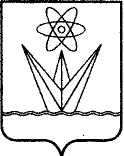 АДМИНИСТРАЦИЯЗАКРЫТОГО АДМИНИСТРАТИВНО –ТЕРРИТОРИАЛЬНОГО ОБРАЗОВАНИЯГОРОДА ЗЕЛЕНОГОРСКАКРАСНОЯРСКОГО КРАЯП О С Т А Н О В Л Е Н И ЕАДМИНИСТРАЦИЯЗАКРЫТОГО АДМИНИСТРАТИВНО –ТЕРРИТОРИАЛЬНОГО ОБРАЗОВАНИЯГОРОДА ЗЕЛЕНОГОРСКАКРАСНОЯРСКОГО КРАЯП О С Т А Н О В Л Е Н И ЕАДМИНИСТРАЦИЯЗАКРЫТОГО АДМИНИСТРАТИВНО –ТЕРРИТОРИАЛЬНОГО ОБРАЗОВАНИЯГОРОДА ЗЕЛЕНОГОРСКАКРАСНОЯРСКОГО КРАЯП О С Т А Н О В Л Е Н И ЕАДМИНИСТРАЦИЯЗАКРЫТОГО АДМИНИСТРАТИВНО –ТЕРРИТОРИАЛЬНОГО ОБРАЗОВАНИЯГОРОДА ЗЕЛЕНОГОРСКАКРАСНОЯРСКОГО КРАЯП О С Т А Н О В Л Е Н И ЕАДМИНИСТРАЦИЯЗАКРЫТОГО АДМИНИСТРАТИВНО –ТЕРРИТОРИАЛЬНОГО ОБРАЗОВАНИЯГОРОДА ЗЕЛЕНОГОРСКАКРАСНОЯРСКОГО КРАЯП О С Т А Н О В Л Е Н И Е02.03.2022г. Зеленогорскг. Зеленогорск№42-пО внесении изменений в муниципальную программу «Развитие малого и среднего предпринимательства в городе Зеленогорске», утвержденную постановлением Администрации ЗАТО г. Зеленогорска от 13.12.2021 № 194-п О внесении изменений в муниципальную программу «Развитие малого и среднего предпринимательства в городе Зеленогорске», утвержденную постановлением Администрации ЗАТО г. Зеленогорска от 13.12.2021 № 194-п 2.2.1.Показатель результативности: Предоставление субсидий субъектам малого и среднего предпринимательстваединицРасчетный показатель на основе ведомственной отчетностихх444Глава ЗАТО г. ЗеленогорскаМ.В. Сперанский